Veglia di San Giuseppe 2022Immagini segno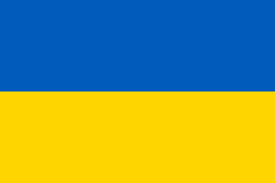 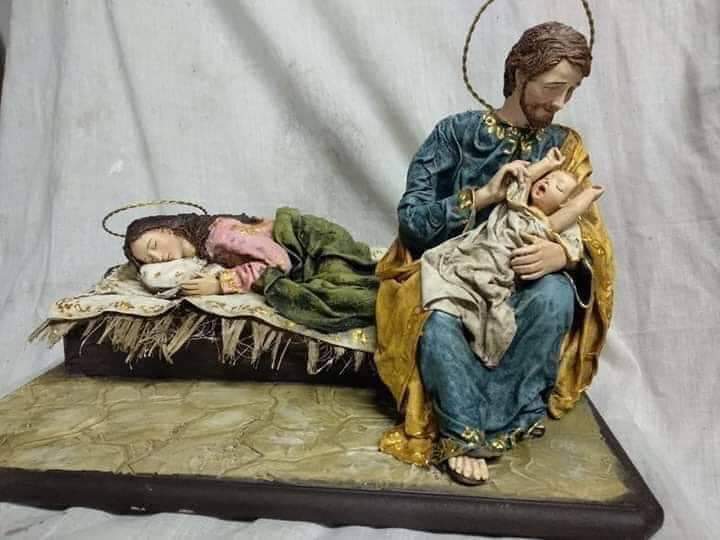 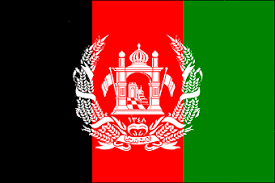 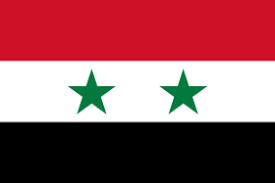 